TÍTULO DO ARTIGO (Fonte Arial ou Times New Roman 14, negrito, centralizado, espaçamento 1.0, caixa alta) Subtítulo (Se houver, fonte Arial ou Times New Roman 14, negrito, centralizado, espaçamento 1.0, caixa baixa)(Identificação: Fonte Arial ou Times New Roman 10, negrito, texto à direita, espaçamento 1.0; Ex.:) Autor – UNIBALSAS Orientador – UNIBALSAS Orientador – UNIBALSAS Orientador – UNIBALSAS Resumo: O resumo deverá apresentar em sua estrutura quatro elementos básicos, sendo eles: uma breve apresentação da temática do trabalho que traga o seu objetivo; a estruturação fundamental do trabalho; os procedimentos metodológicos adotados; os principais resultados da pesquisa. O resumo deverá conter no mínimo 200 e máximo 500 palavras em espaço simples (Fonte: Arial ou Times New Roman 10, justificado). Abaixo do resumo deverão constar as Palavras-chave (Fonte: Arial ou Times New Roman 10) com no mínimo (03) e no máximo (05) palavras. Em seguida, o texto do trabalho deverá ser escrito em (Fonte: Arial ou Times New Roman 12), espaçamento 1,5pts e 6pts entre parágrafos, sendo que a primeira linha de cada parágrafo deverá trazer o espaçamento 1cm. Entre tópicos, deixe “uma linha em branco”. Palavras-chave: Artigo Científico. Leitura. Modelo.Abstract: The abstract should present in its structure four basic elements, namely: a brief presentation of the work theme that brings its objective; the fundamental structuring of the work; the methodological procedures adopted; the main search results. The abstract must contain a maximum of 250 (two hundred) single-spaced words (Source: Arial or Times New Roman 10, justified). Below the summary should be the Keywords (Source: Arial or Times New Roman 10) with at least (03) and at most (05) words. Then, the text of the paper should be written in (Source: Arial or Times New Roman 12), spacing 1,5pts and 6pts between paragraphs, and the first line of each paragraph should have 1cm spacing. Between topics, leave "a blank line."Keywords: Scientific Article. Reading. Model.INTRODUÇÃOO objetivo deste documento, fundamentado na norma de artigo científico e referência a ABNT NBR 6022/2003 e ABNT NBR 14724:2011, é auxiliar os autores sobre o formato a ser utilizado nos artigos de Trabalho de Conclusão de Curso à Faculdade de Balsas (Unibalsas). Este documento está escrito de acordo com o modelo indicado para os artigos. Assim, serve de referência, ao mesmo tempo em que comenta alguns aspectos da formatação. Sugere-se sua leitura atenta.Observe as instruções e formate seu artigo de acordo com este padrão. Recomenda-se, para isso, o uso dos estilos de formatação pré-definidos que constam neste documento. Para tanto, basta copiar e colar os textos do original diretamente em uma cópia deste documento.O artigo deve ser escrito no formato do programa Microsoft Word. A seguir está a descrição da formatação para os títulos das seções.O artigo deve conter no mínimo 15 (quinze) laudas completas (sem computar as referências) e máximo 20 (vinte) laudas.1	TÍTULO PRIMÁRIO (Negrito e em maiúscula)Segundo as normas ABNT, os títulos das seções e subseções (ou tópicos e subtópicos) devem ser alinhados à esquerda e devem ser numerados com algarismos arábicos, seguindo o sistema de numeração progressiva.Desse modo, as seções primárias são indicadas com números inteiros e as subseções são indicadas pelo número da seção primária a que pertence seguido do número que lhe for atribuído na sequência em que aparece no trabalho, sendo separado por ponto. Deve-se utilizar texto com fonte Arial ou Times New Roman 12, em negrito. Não coloque ponto final nos títulos. 2	CORPO DO TEXTOO corpo do texto deve iniciar imediatamente abaixo do título ou subtítulo das seções (ou tópicos). O corpo de texto utiliza fonte tipo Arial ou Times New Roman 12, justificado na direita e esquerda, com espaçamento 1,5 entre as linhas. O corpo de texto também utiliza um espaçamento de 6 pontos depois de cada parágrafo, exatamente como este parágrafo.Notas de rodapé: as notas de rodapé podem ser utilizadas sob a formatação de fonte Arial ou Times New Roman 10, justificado na direita e esquerda, com espaçamento simples entre as linhas, conforme exemplo abaixo.No caso do uso de listas, deve-se usar o marcador que aparece a seguir:As listas devem ser justificadas na direita e na esquerda, da mesma maneira que os trechos de corpo de texto;Use ponto-e-vírgula para separar os itens de uma lista, exceto no último item, o qual deve contar com ponto final;A lista é separada do parágrafo de texto anterior por meia linha em branco (6 pontos) e do parágrafo de corpo de texto seguinte por uma linha (12 pontos);O estilo "Lista" pode ser usado para que a formatação pré-definida seja corretamente empregada.É possível, também, o uso de alíneas, que obedecem às seguintes indicações:Cada item de alínea deve ser ordenado alfabeticamente por letras minúsculas seguidas de parênteses, como neste exemplo;Use ponto-e-vírgula para separar as alíneas, exceto no último item, o qual deve contar com ponto final;A lista de alíneas é separada do parágrafo de texto anterior por meia linha em branco (6 pontos) e do parágrafo de corpo de texto seguinte por uma linha (12 pontos);O estilo "Alínea" constante deste documento pode ser usado para a aplicação automática da formatação correta de alíneas.No caso de nova lista de alíneas, a lista alfabética deve ser reiniciada. Veja em seu editor como fazer isso:Uma nova alínea, assim, recomeça a partir da letra a);Os itens de alínea são separados entre si por ponto-e-vírgula;O último item de alínea pode terminar com ponto, dependendo de como segue a escrita do texto.3	FORMATAÇÃO DE TABELAS E FIGURASAs figuras devem possuir títulos (cabeçalhos) localizados na parte superior antecedidos da palavra que o designa, seguidos do número de ordem de ocorrência no texto, em algarismos arábicos e travessão, que serve para separação do título. A tabela deve possuir títulos localizados na parte inferior antecedidos pela palavra que a designa.O título da tabela deve indicar a natureza e abrangência geográfica e temporal dos dados numéricos, não deve conter abreviações, apenas descrição por extenso de forma clara e objetiva.As fontes consultadas são obrigatórias, mesmo que seja de produção do próprio autor, devem estar localizadas na parte inferior contendo notas e outras informações necessárias à sua compreensão (caso aplicável).Esses objetos, bem como seus respectivos títulos e fontes consultadas, devem ser centralizados na página (ver exemplos da Figura 1 e Tabela 1). Para as segundas deve-se utilizar fonte Arial ou Times New Roman 10, centralizada e não levam ponto final. Use, para isso, os estilos sugeridos "Figura" ou "Tabela" conforme descritos abaixo.Figura 1 - Exemplo de figura
Fonte: Adaptado de Mays apud Greenhalg (2008)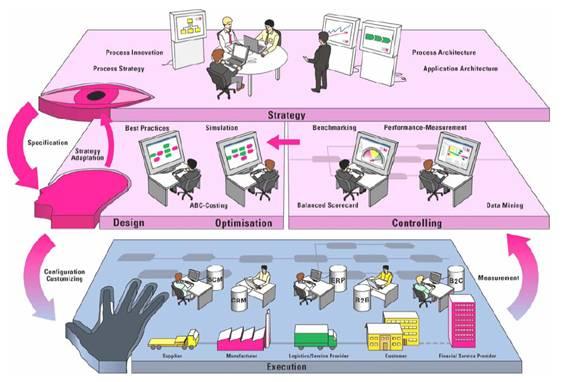 Tabela 1 - Exemplo de tabelaFonte: Adaptado de Mays apud Greenhalg (2008)4	 CITAÇÕES E FORMATAÇÃO DAS REFERÊNCIASCitação Indireta Exemplos: Rocha (1997) analisa a proposta de Rui Barbosa, lembrando que há no Brasil uma tradição em debater questões do ensino superior. Constituindo uma união de vários territórios centro-europeus criada no século X, o Sacro Império Romano-Germânico consistiu, na explicação de Perry Marvin (2002), em uma tentativa de reavivar a grandiosidade e a imponência do Império Romano sob o qual emergiram as próprias bases da Idade Média.Segundo Pierre Manent (1990), há uma esperança depositada no direito do indivíduo que não renuncia à vida, mas abdica da sua liberdade, confiante na promessa de civilidade característica do EstadoHavendo citações indiretas de diversos documentos de mesma autoria, publicados em anos distintos, mencionados simultaneamente, as datas devem figurar separadas por vírgula. Exemplos: (SEVERINO, 1972, 1980).(NAHUZ; FERREIRA, 1989, 1993). Havendo citações indiretas de diversos documentos de vários autores, mencionados simultaneamente e que expressam a mesma ideia, separam-se os autores por ponto e vírgula, em ordem alfabética. Exemplos: (FERREIRA, 1993; TARGINO, 1994). (FONSECA, 1997; PAIVA, 1997; SILVA, 1997). Citação de CitaçãoExemplos: Carmagnani (apud CARVALHO, 1998, p. 84.) afirma que... Ou“...................................” (VIANNA apud SEGATTO, 1995, p.213.) OuAs ideias desenvolvidas por Padoin (apud CHIARAMONTE, 2001) sobre a Revolução Farroupilha vinculam esse fato histórico ao processo de formação dos estados nacionais no espaço fronteiriço platino e à influência do Direito das Gentes.Como afirma Simone Goyard-Fabré, “a cidadania apareceu no dia em que a soberania estatal se manifestou” (apud DAL RI JÚNIOR, 2002, p.47).Segundo Charles P. Schleicher, enquanto ideologia o nacionalismo carrega ao menos quatro paradigmas: “a) A independência da nação-Estado; b) A exigência de um progresso nacional; c) A realização de uma missão nacional; d) A manutenção de uma suprema lealdade à nação-Estado” (apud WOLKMER, 2000, p.135).Em sua obra Os Seis Livros da República, Bodin, citado por Paulo Bonavides, é claro ao referir que “a República é o justo governo de muitas famílias, e do que lhes é comum, com poder soberano” (1995, p.125), sendo que o termo República é utilizado pelo autor com o mesmo sentido de Estado.CONSIDERAÇÕES FINAISA Introdução e as Considerações Finais não devem ser numeradas, assim como não são numeradas as Referências. Devem ser numeradas apenas as seções e subseções (ou tópicos e subtópicos) do trabalho, assim como eventuais Anexos. Lembre-se ainda que, em regra, tanto a Introdução quanto as Considerações Finais não devem trazer nenhuma forma de citação, seja direta ou indireta. Para as referências ao final do artigo, deve-se utilizar texto com fonte Arial ou Times New Roman 12, separadas entre si por dois espaços simples em branco. Nas referências devem constar todos os autores citados no texto. As referências devem aparecer em ordem alfabética e não devem ser numeradas. Os títulos das obras devem estar em negrito.Importa também referir que o artigo deve contar com o número mínimo 15 (quinze) laudas completas (sem computar as referências) e máximo de 20 (vinte) laudas. Para a computação do conteúdo, considera-se Título, Resumo, Abstract, Introdução, seções do trabalho (ou tópicos do trabalho) e Considerações Finais, relevando-se que Referências e Anexos não contabilizam para o número mínimo e máximo de laudas completas de conteúdo. REFERÊNCIASAs referências são alinhadas somente à margem esquerda do texto e de forma a identificar o documento, separadas por espaços simples. O título principal da obra deverá estar em negrito. Em caso de mais um obra do mesmo autor, deverá repetir o nome do autor em cada obra.Exemplos:ARENDT, Hannah. O que é política? Trad. de Reinaldo Guarany. 5ª ed. Rio de Janeiro: Bertrand Brasil, 2004. BAUMAN, Zygmunt. Vida à crédito: conversas com Cilali Rovirosa-Madrazo. Trad. de Alexandre Werneck. Rio de Janeiro: Zahar, 2010.BRASIL. Decreto-Lei nº 2.848, de 07 de dezembro de 1940. Institui o Código Penal. Disponível em: http://www.planalto.gov.br/ccivil_03/decretolei/Del2848compilado.html. Acesso em: 21 de maio de 2018.BRASIL. Lei nº 13.105, de 16 de março de 2015. Institui o Código de Processo Civil. Disponível em: https://www.planalto.gov.br/ccivil_03/_ato2015-2018/2015/lei/l13105.htm. Acesso em: 14 de agosto de 2018.BRASIL. Supremo Tribunal Federal. HC93050. Número único 0006270- 64.2007.0.01.0000. PACTE (S) Luiz Felipe da Conceição Rodrigues; IMPTE (S) Gustavo Eid Bianchi Prates, Relator Min. Celso de Mello. Rio de Janeiro, 10 de junho de 2008. Disponível em: http://portal.stf.jus.br/processos/detalhe.asp?incidente=2576066. Acesso em: 19 de maio de 2018.BRASIL. Superior Tribunal de Justiça. HC173588. Número único 0092899-79.2010.3.00.0000. IMPTE(S) Wagner Fernando Safe e outros, Relator Min. Gurgelde Faria, Quinta turma. Minas Gerais, 24 de Fevereiro de 2015. Disponível em: https://ww2.stj.jus.br/processo/revista/documento/mediado/?componente=ATC&sequencial=41398408&num_registro=201000928997&data=20150303&tipo=5&formato=PDF. Acesso em: 13 de outubro de 2018.BRASIL. Constituição da República Federativa do Brasil, de 05 outubro de 1988.Disponívelem: http://www.planalto.gov.br/ccivil_03/constituicao/constituicaocompilado.htm.Acesso em: 22 de agosto de 2018.GIULIANI, Antônio Carlos. Marketing Contemporâneo: novas práticas de gestão. São Paulo: Saraiva, 2006. GOLDZIMER, Linda Silverman. Primeiro eu: um recado do seu cliente. São Paulo: Maltese, 2002. KAHTALIAN, Marcos. Marketing. Coleção Gestão Empresarial. Curitiba: Associação Franciscana de ensino Senhor Bom Jesus, 2002. KOTLER, Philip. Administração de marketing. São Paulo: Atlas, 1998. KOTLER, Philip. Administração de marketing: a edição do novo milênio. São Paulo: Pretince Hall, 2000.KOTLER, Philip. Administração de Marketing: análise, planejamento, implementação e controle. 3.ed. Trad. de Aílton Bomfim Brandão. São Paulo: Atlas, 1995.LUCAS, Doglas Cesar. Os Direitos Humanos como limite à Soberania Estatal: por uma Cultura Político-jurídica Global de Responsabilidades Comuns. In: BEDIN, Gilmar Antonio (org.) Estado de Direito, Jurisdição Universal e Terrorismo.. Ijuí: UNIJUÍ, 2009. pp.37-83. OLIVEIRA, Odete Maria de. Relações internacionais e o dilema de seus paradigmas: configurações tradicionalistas e pluralistas. In: OLIVEIRA, Odete Maria de; DAL RI JÚNIOR, Arno (orgs.). Relações internacionais: interdependência e sociedade global.  Ijuí: UNIJUÍ, 2003. pp.33-114.OLSSON, Giovanni. Globalização e atores internacionais: uma leitura da sociedade internacional contemporânea. In: OLIVEIRA, Odete Maria de; DAL RI JÚNIOR, Arno (orgs.). Relações internacionais: interdependência e sociedade global. Ijuí: UNIJUÍ, 2003. pp.537-563.SAVIANI, Demerval. A Universidade e a Problemática da Educação e Cultura. Educação Brasileira, Brasília, v. 1, n. 3, p. 35-58, maio/ago. 2000.SCHWARTZMAN, Simon. Como a Universidade Está se Pensando? In: PEREIRA, Antonio Gomes (Org.). Para Onde Vai a Universidade Brasileira? Fortaleza: UFC, 2000. pp. 29-45.TUGENDHAT, Ernst. Lições sobre ética. Trad. do grupo de doutorandos do curso de pós-graduação em Filosofia da Universidade do Rio Grande do Sul. rev. e org. da trad. de Ernildo Stein. 5ª ed. Petrópolis: Vozes, 2007. Exemplos de referências de trabalhos acadêmicos:AGUIAR, André Andrade de. Avaliação da microbiota bucal em pacientes sob uso crônico de penicilina e benzatina. 2009. Tese (Doutorado em Cardiologia) – Faculdade de Medicina, Universidade de São Paulo, São Paulo, 2009.ALVES, Daian Péricles. Implementação de conceitos de manufatura colaborativa: um projeto virtual. 2008. Trabalho de Conclusão de Curso (Bacharelado em Engenharia Industrial Mecânica) – Universidade Tecnológica Federal do Paraná, Curitiba, 2008.Obs.: Para consulta de mais exemplos sobre o uso de referências, utilizar material disponibilizado na UBvirtual. ANEXOOs Anexos devem vir ao final do trabalho, precedidos do nome ANEXO e de sua descrição, conforme exemplo a seguir:ANEXO A – LISTA DE TABELASLISTA DE TABELASTabela 1 – Perfil socioeconômico da população do Maranhão 			 7 Tabela 2 – Perfil socioeconômico da população do Pará 				18 Tabela 3 – Perfil socioeconômico da população do Tocantins 			20 Tabela 4 – Perfil socioeconômico da população do Piauí 				25 ItemQuantidadePercentualTeoria social227,9%Método3412,3%Questão5419,5%Raciocínio12444,8%Método de amostragem3311,9%Força103,6%